Topic 5: The Early RepublicDirections: Use the chart below to compare and contrast the differing political beliefs between Alexander Hamilton and Thomas Jefferson.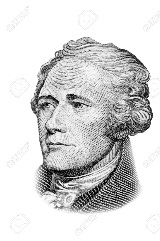 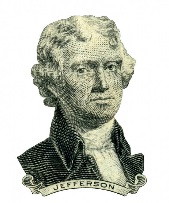 Whom would you have supported?  Explain why using specific examples.________________________________________________________________________________________________________________________________________________________________________________________________________________________________________________________________________________________________________________________________________________________________________________________________________________________________________________________________________________________________________________________________________________________________________________________________________________________________________________________________________________________________________________________________________________________________________________________________________________________________________________________________________________________________________________________________________________________________________________________________________________________________________________________________________________________________________________________________________________________________________________________________________________________________________________________________________________________________________________________________________________________________________________________________________________________________________________________________________________________________________________________________________________________________________________________________________________________________________________________________________________________________________________________________________________________________________________________________________________________________________________________________________________________________________________________________________________________________________________________________________________________________________________________________________________________________________________________________________________________________________________________________________________________________Political IssueAlexander Hamilton (Federalist)Thomas Jefferson (Democratic RepublicanWhat is their view on protective tariffs?What type of system should our economy be bases off?What type of people should lead the United States?Should we have a national bank?What governments should be stronger (State or Federal)?What country should the United States model itself after? (Britain or France)How should the Constitution be interpreted?